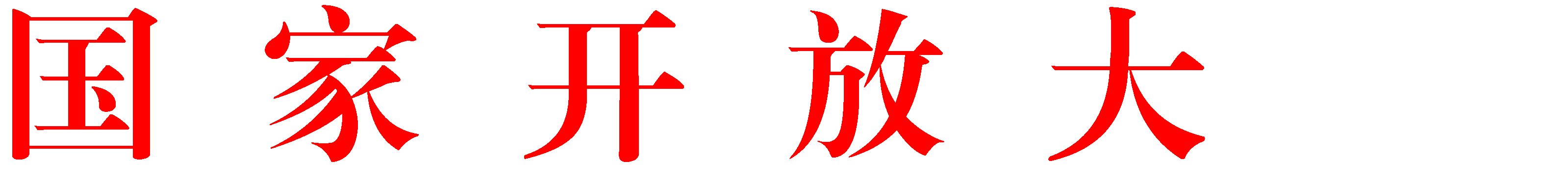 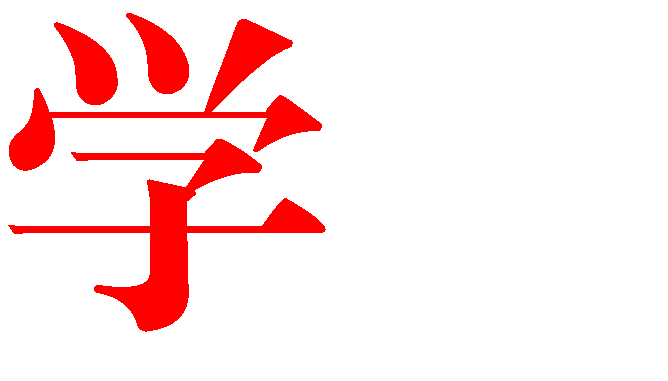 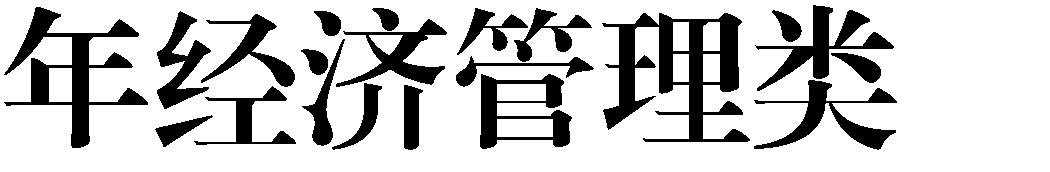 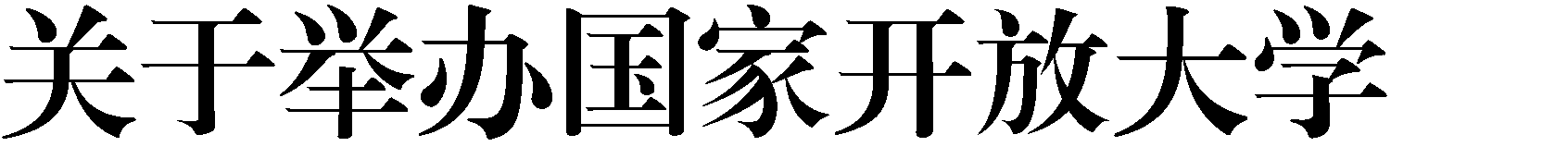 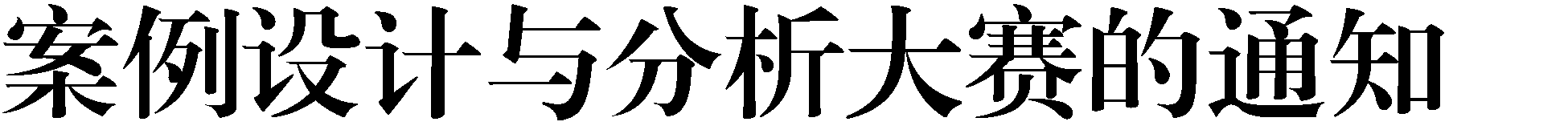 国家开放大学各分部、学院：为全面落实立德树人根本任务，深化应用型人才培养模式及教学模式改革，提升学生专业知识应用能力和创新创业能力，增强岗位技能，促进学以致用，实现专业培养目标，国家开放大学拟于 2022 年举办经济管理类案例设计与分析大赛，现将相关事项通知如下。一、选题范围以经济管理类学科为主，选题涵盖工商管理、会计学、金融学等专业。二、参赛对象国家开放大学开放教育经济管理类专业本科、专科在籍学生。三、竞赛工作组织（一）总部国家开放大学设立大赛评审委员会和工作组。大赛评审委员会由相关学科专家组成，负责对推荐的参赛作品进行评选。大赛工作组设在国家开放大学经济管理教学部，具体负责大赛组织实施工作。对于大赛中可能涉及到的舞弊等违反比赛规则的行为，以及版权纠纷等事宜，可向大赛工作组投诉。总部组织专家对推荐作品进行初评、终评，确定一、二、三等奖及优秀奖。（二）分部根据大赛工作要求，组织落实参赛工作。指定专人承担本分部大赛组织和联络工作。安排经济管理类专业教师指导学生进行案例采集与编写。根据评价标准（附件 1）对本分部参赛作品进行评选。将本分部评选出的推荐作品等材料发送至大赛指定邮箱： ouc_alds@163.com。四、参赛作品要求参赛作品应以习近平新时代中国特色社会主义思想为指导，体现社会主义核心价值观，守正创新。学生应结合自己的工作实际采编、设计案例，对案例进行分析论证。所提交案例均应为参赛者原创作品。（一）格式案例作品统一使用中文撰写，具体写作规范请参见《国家开放大学经济管理类文本案例撰写规范》（附件 2）。（二）署名每件作品署名不得超过 3 人。五、作品提交本次大赛不接受纸质作品，请各分部将推荐案例作品（Word 版）发送至指定邮箱：ouc_alds@163.com。作品命名格式为“学校名称-专业名称-提交者姓名-案例标题”，如：╳╳开放大学-╳╳╳╳专业-张╳╳-老牌国企业务调整的困惑。各分部将大赛报名表（附件 3）和推荐作品汇总表（附件 4） 的电子版和盖章后的 PDF 版，发送至大赛指定邮箱： ouc_alds@163.com。各分部最多推荐 10 件作品，每件作品限 1 名指导教师。六、时间安排1.5 月中下旬，发布通知，启动大赛。2.6 月 15 日前，各分部将大赛联系人情况登记表（附件 5）的电子版和盖章后的 PDF 版，发送至指定邮箱：ouc_alds@163.com。3.6 月中旬至 9 月初，分部组织作品评选。4.9 月 10 日前，分部将推荐作品及推荐作品汇总表发送至指定邮箱：ouc_alds@163.com。5.10 月 30 日前，总部组织评审，确定获奖作品。七、奖项设置（一）作品奖一等奖 10 名，二等奖 20 名，三等奖 30 名，优秀奖 40 名。（二）指导教师奖获得一、二、三等奖作品的指导教师，授予优秀指导教师奖。（三）组织奖根据组织学生参赛及获奖情况，确定组织奖若干。八、学分替代凡作品被推荐至参加总部评选的学生，其社会实践环节可免修免考，直接认定为合格并获得相应学分。获总部奖项的学生，其毕业设计环节（申请学位学生除外） 可免修免考，直接认定为合格并获得相应学分。其中，获一、二、三等奖的学生，其毕业设计成绩直接认定为优秀；获优秀奖的学生， 其毕业设计成绩直接认定为良好。九、联系方式国家开放大学经济管理教学部每个学院为本次大赛设一名联系人，负责相关咨询工作。联系人及电话如下：办公室：裴海燕、杨军红，010）57519183、57519560 金融学院：赵昶，（010）57519181会计学院：杨世鉴，（010）57519178 工商管理学院：林琳，（010）57519831 电子邮箱：ouc_alds@163.com附件：1.国家开放大学 2022 年经济管理类案例设计与分析大赛评价标准与评分表国家开放大学2022 年经济管理类案例设计与分析大赛文本案例撰写规范国家开放大学 2022 年经济管理类案例设计与分析大赛报名表国家开放大学 2022 年经济管理类案例设计与分析大赛推荐作品汇总表国家开放大学 2022 年经济管理类案例设计与分析大赛联系人情况登记表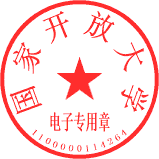 附件 1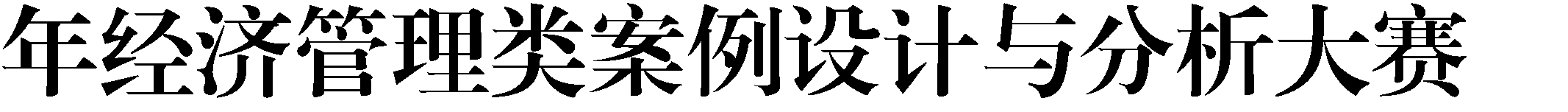 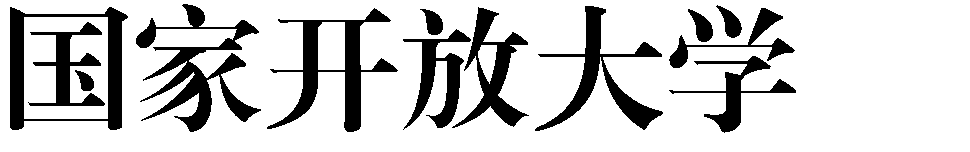 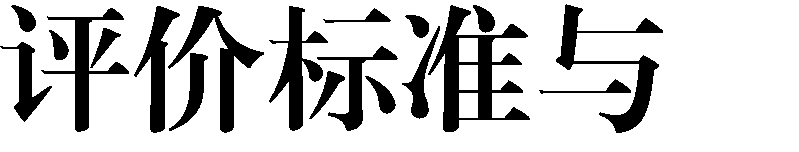 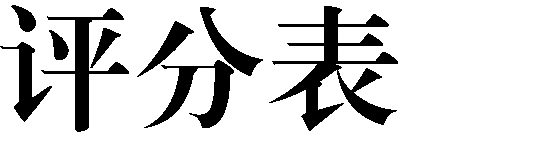 附件 2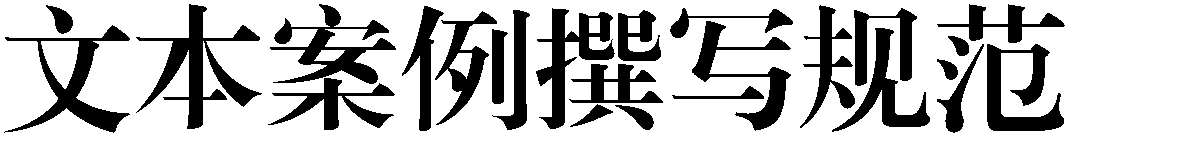 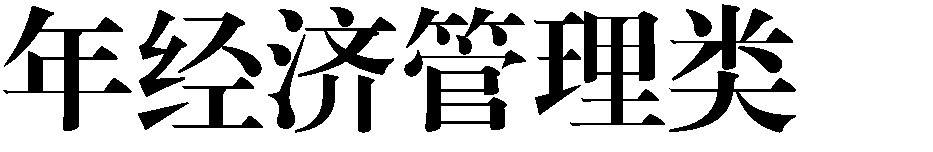 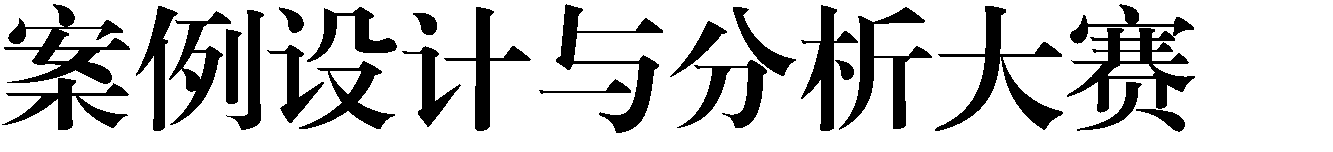 参赛文本作品的完整结构包括【描述】、【问题】、【分析】， 字数限制在 5000 字以内，具体排版及书写要求如下：一、作品排版要求二、书写要求（一）层次标题层次标题要简短明确，左缩进 2 字符起排，采用汉字序号分级编号。例如：一、…，（一）…，1. …，（1）…，🕔 …。（二）页码页码从第一页开始按阿拉伯数字（1，2，3…）连续编排，在页面底端居中显示。（三）图、表、表达式图图在文中的布局要合理，一般随文编排，先见文字后见图。图序与图题：图序采用阿拉伯数字编号，例如：图 1、图 2…； 图题应简明，图序和图题之间空一格，居中置于图下。曲线图的纵横坐标必须标注“量”和“单位”，并与正文中一致。照片图要求轮廓鲜明，标注清晰，便于制版。表表格采用“三线表”，一般随文编排，先见文字后见表。表序与表题：表序采用阿拉伯数字编号，例如：表 1、表 2…； 表题应简短确切，表序和表题之间空一格，居中置于表上。表中参数应标明“量”和“单位”，并与正文中一致。如表格不能在一页中显示，需要转页编排时，续表的表头应重复排出。表达式表达式主要指数字表达式，也包括文字表达式。表达式需另起一行、居中排列，并采用阿拉伯数字在公式后编号，例如：（式 1）、（式 2）…。数字表达式需转行时，上下式尽可能在等号“=”处对齐。（四）量和单位量的符号一般为单个拉丁字母或希腊字母，并采用斜体。单位名称和符号的书写方式，应采用国际通用符号。单位名称的书写，可以采用国际通用符号，也可以用中文名称，但全文应统一，不要两种混用。（🖂）缩略词文中采用学科通用的或者作者自定的缩略词，应在第一次使用时用全称，并用括号注明简称；如果是译自英文术语的首字母缩写， 应在第一次使用时用中文全称，并用括号注明英文全称和首字母缩写。例如：基于网络的形成性考核（以下简称“网络形考”）；整合技术的学科教学知识（technological pedagogical content knowledge，简称TPACK）。（六）注释对文中某一特定内容进行解释或补充说明的注释，采用“插入- 脚注”的方式标注。附件 3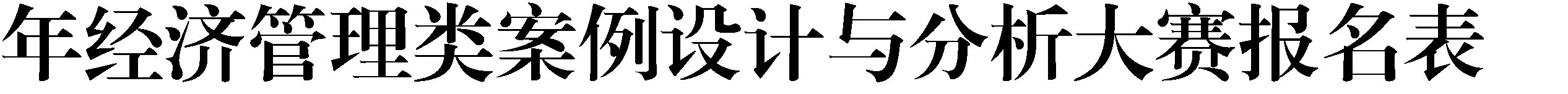 分部（盖章）：	所在教学点：注：1．如果个人参赛，“创作小组其他成员”项填“无”，不能为空。2．“参赛者签名”由创作小组所有成员及指导老师联署签名。附件 4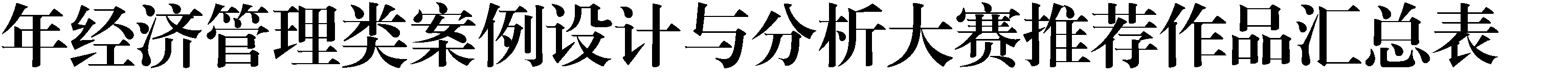 分部（盖章）：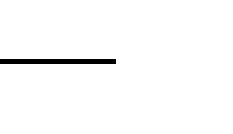 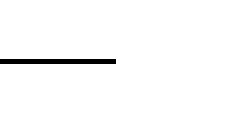 附件 5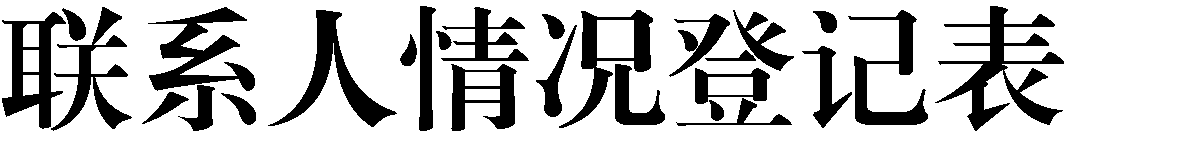 分部（盖章）：评价要点评价标准标准分值实际得分备注思政要求以习近平新时代中国特色社会主义思想为 指导，守正创新，体现社会主义核心价值观。10案例选题选题紧密联系企业管理、会计、金融实践中的重大问题，具有典型性与重要意义。15案例内容视角新颖，内容充实，案例信息和数据准确， 谋篇布局合理，论述充分。15案例分析应用理论和工具准确、合理；具有恰当的分析框架，逻辑性强；分析深刻且准确。20案例分析解决方案有效，建议具有针对性、可行性和创新性。20行文规范文本规范，语言生动，条理清晰，可读性强。10行文规范摘要精炼，结语富有启发性，能引发深刻思考。10总分100项目要	求题目宋体小四号，加粗居中，1.5 倍行距作者单位姓名宋体五号，加粗居中，1.5 倍行距，作者单位和姓名中间空一格一级标题宋体五号，加粗，左缩进 2 字符，1.5 倍行距二级标题宋体五号，加粗，左缩进 2 字符，1.5 倍行距三级标题宋体五号，左缩进 2 字符，1.5 倍行距四级标题宋体五号，左缩进 2 字符，1.5 倍行距五级标题宋体五号，左缩进 2 字符，1.5 倍行距段落文字宋体五号（英文用Times New Roman 体），两端对齐书写， 段落首行左缩进 2 字符，1.5 倍行距（段落中有数学表达式时，可根据表达需要设置该段的行距）图序、图题置于图的下方，宋体五号，居中，1.5 倍行距，图序与图题之间空一格表序、表题置于表的上方，宋体五号，居中，1.5 倍行距，表序与表题之间空一格指导教师单位、姓名宋体五号，左缩进 2 字符，1.5 倍行距，作者单位和姓名中间空一格，置于正文最后作品名参赛者小组代表基本信息姓名名身份证号身份证号参赛者小组代表基本信息性别别学号参赛者小组代表基本信息本/ 专科本/ 专科本/ 专科本/ 专科专业参赛者小组代表基本信息入学时 入学时 入学时 入学时 电子邮箱电子邮箱参赛者小组代表基本信息手机号 手机号 手机号 手机号 邮编参赛者小组代表基本信息Q Q / 微Q Q / 微Q Q / 微Q Q / 微通讯地址通讯地址创作小组其他成员姓名姓名专业本/专科本/专科学号创作小组其他成员姓名姓名专业本/专科本/专科学号指导教师基本信息姓名名身份证号身份证号指导教师基本信息座机机手机指导教师基本信息职务/ 职称职务/ 职称职务/ 职称职务/ 职称职务/ 职称工作单位工作单位作品描述（400-500字，可加附页）声明及约定事项参赛者保证参赛作品确由报名者原创，绝无侵害他人著作权或违反其它法律事宜，如有抄袭或仿冒情况，经评审委员会裁决认定后，取消其获奖资格，并在系统内给予通报。若有第三方对作品版权问题提出声明或异议，参赛者应对作品可能引发的法律事务负全部责任，大赛评审委员会不承担相关法律责任。参赛者同意参赛作品获奖后，该作品之著作财产权即归主办单位所有，并以本报名表为证明，不另立据。所有参赛者报名时同意无偿授权主办单位，在与大赛相关的一切活动中重制、出版或发表作品，并同意国家开放大学在保证本人对作品享有署名权的前提下无偿将该作品用于教学活动（包括编辑、出版、发行相应的教学资源等）； 同意国家开放大学在使用过程中不通知本人而对该作品进行必要的修改和加工。主办单位拥有将该参赛作品编制成音视频等形式的专辑，以赢利或非赢利方式推广的权利，如参赛作品权利遭受侵害时，参赛者愿配合主办单位进行追诉。4．参赛者参赛作品被企业或其他单位作为商业用途时，由大赛评审委员会与该作品方协商，需付给参赛者相应费用。5．所有参赛作品概不归还。6．参赛者对上述各项声明及约定，均无任何异议。参赛者签名： 年	月	日分	部初评意见组长签名：年	月 日序号作品名称所在教学点参赛者或小组 代表姓名性别学号专业本/专科手机身份证号码创作小组其他成员指导教师姓名12345678910分部负责工作部门：	部门负责人：联系人：	联系电话：	手机：	E-mail： 联系地址：		邮编：分部负责工作部门：	部门负责人：联系人：	联系电话：	手机：	E-mail： 联系地址：		邮编：分部负责工作部门：	部门负责人：联系人：	联系电话：	手机：	E-mail： 联系地址：		邮编：分部负责工作部门：	部门负责人：联系人：	联系电话：	手机：	E-mail： 联系地址：		邮编：分部负责工作部门：	部门负责人：联系人：	联系电话：	手机：	E-mail： 联系地址：		邮编：分部负责工作部门：	部门负责人：联系人：	联系电话：	手机：	E-mail： 联系地址：		邮编：分部负责工作部门：	部门负责人：联系人：	联系电话：	手机：	E-mail： 联系地址：		邮编：分部负责工作部门：	部门负责人：联系人：	联系电话：	手机：	E-mail： 联系地址：		邮编：分部负责工作部门：	部门负责人：联系人：	联系电话：	手机：	E-mail： 联系地址：		邮编：分部负责工作部门：	部门负责人：联系人：	联系电话：	手机：	E-mail： 联系地址：		邮编：分部负责工作部门：	部门负责人：联系人：	联系电话：	手机：	E-mail： 联系地址：		邮编：分部负责工作部门：	部门负责人：联系人：	联系电话：	手机：	E-mail： 联系地址：		邮编：负责部门负责人座机手机E-mail经济管理类案例设计与分析大赛联系人E-mail手机座机